İŞ DÜNYASININ GÖZÜ YENİ KABİNEDE 24 Haziran’da gerçekleştirilen seçim sonrası gelen Cumhurbaşkanlığı Hükümet Sistemi’nden iş dünyasının beklentisi büyük. Yapısal reformların hayata geçirilmesini bekleyen iş dünyasının gözü ise yeni kabinede. Yatırımların önünü açacak yeni teşvikler isteyen iş dünyası, ekonominin çarklarını döndürecek tedbirleri de bekliyor. Yeni kurulacak kabinenin yerli üretimi arttırmaya yönelik projeler üzerinde çalışması gerektiğini dile getiren Ankara Galatasaraylı Yönetici ve İşadamları Derneği (1905 AGS) Başkanı Özgür Bayraktar, Türkiye’nin dünyada ekonomik güç olabilmesi için teknoloji üreten toplumlar arasına girmesinin şart olduğunu ifade etti. Yatırımcılara bu konuda destek verilmesi gerektiğine dikkat çeken Bayraktar, yeni kabineden ekonomik büyüme açısından beklentilerinin büyük olduğunu söyledi. 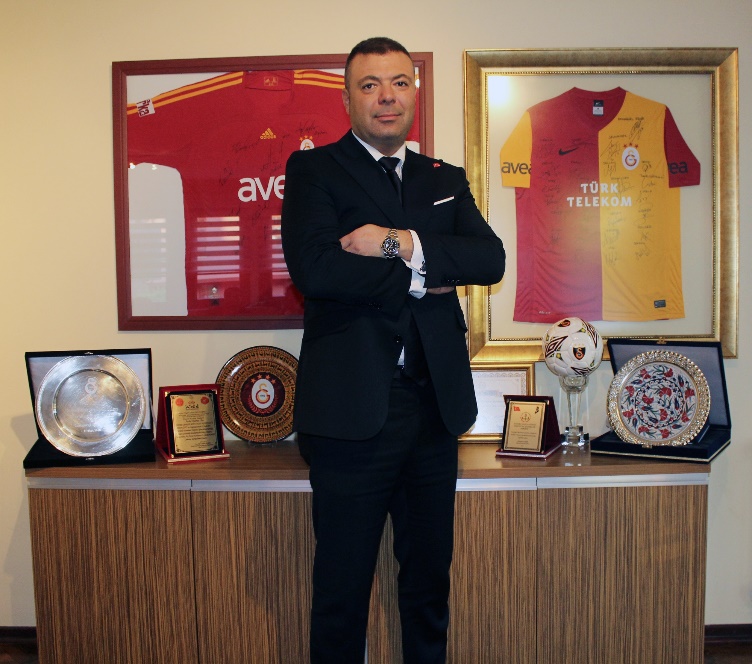 